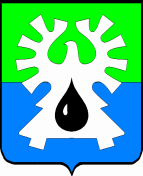 МУНИЦИПАЛЬНОЕ ОБРАЗОВАНИЕ ГОРОД УРАЙХанты-Мансийский автономный округ-ЮграПРИКАЗЗаместитель главы города Урайот  05.11.2015	                                                                                                        № 07	      О внесении изменений в приказ первого заместителя главы администрации городаУрай от 30.12.2014 №47«Об утверждении муниципального заданияна оказание муниципальных услуг (выполнение работ)муниципальному бюджетному образовательномуучреждению дополнительного образования детей«Детско-юношеская спортивная школа «Звезды Югры»на 2015 год и плановый период 2016-2017 годов»В соответствии со статьей 158 Бюджетного кодекса Российской Федерации, на основании, постановлением администрации города Урай от 30.10.2015 №3602 «О распоряжении муниципальным имуществом», постановлением администрации города Урай от 09.09.2011 №2578 «Об утверждении Положения о муниципальном задании на оказание муниципальных услуг (выполнение работ) на территории муниципального образования городской округ город Урай», на основании распоряжения администрации города Урай от 03.11.2015 №537-р «О возложении права подписи документов», приказа заместителя главы города Урай от 05.11.2015 №06 «О внесении изменений в приказ первого заместителя главы администрации города Урай от 30.12.2014 №46 «Об утверждении нормативных затрат на оказание муниципальных услуг (выполнение работ) и нормативных затрат на содержание имущества муниципального бюджетного образовательного учреждения дополнительного образования детей «Детско-юношеская спортивная школа «Звезды Югры» на 2015 год и плановый период 2016-2017 годов»:1. Утвердить муниципальное задание на оказание муниципальных услуг (выполнение работ) муниципальному бюджетному образовательному учреждению дополнительного образования детей «Детско- юношеская спортивная школа «Звезды Югры» на 2015 год и плановый период 2016 и 2017 годов согласно приложению.2. Руководителю муниципального бюджетного образовательного учреждения дополнительного образования детей «Детско- юношеская спортивная школа «Звезды Югры» (Р.М. Нафиков) обеспечить исполнение муниципального задания.3.   Настоящий приказ вступает в силу с момента подписания.            4.   Контроль за выполнением приказа оставляю за собой.Заместитель главы города Урай		                                                                     В.П. Куликов                        